DEMANDE DE DÉDOUBLONNAGE DES RÉFÉRENCES BIBLIOGRAPHIQUES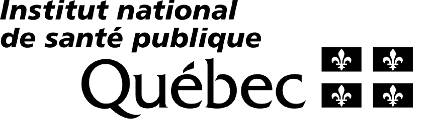 IDENTIFICATION DU DEMANDEUR :Demandeur :	     		Poste téléphonique : (     )Date :	     	RENSEIGNEMENTS RELATIFS AU DÉDOUBLONNAGE DES RÉFÉRENCES :Bases de donnéesPour chaque base de données inscrite dans le tableau ci-dessous, créer un fichier .RIS ou .txt à partir des résultats. Le nom du fichier doit comprendre la date de création du fichier (AAAAMMJJ), le nom de la plateforme, le nom de la base de données ainsi que le nombre de références incluses ; par exemple : « 20200317-ovid-medline-1200 ». Inclure ces fichiers dans un dossier daté, par exemple : « 20200317-roy ». Compresser ce dossier en faisant un clic-droit sur le nom du dossier à compresser, choisir « Envoyer vers – Dossier compressé ». Faire parvenir le dossier .zip avec le formulaire complété à peb@inspq.qc.ca. Cocher si les références de la plateforme EBSCO ont été exportées en lotPRÉFÉRENCES : J’ai des délais serrés 		Date souhaitée de traitement de la demande:	     	Type de fichier privilégié pour l’envoi des références uniques et des doublons :  Texte (.txt)	 Texte (.txt) + fichier Excel (.xml)	Notes à l’attention du centre de documentation :      Réservé aux services documentairesDateParDemande reçueDemande terminéeBases de donnéesPlateformeNb de référencesGlobal HealthOvidPsycINFO (extraire au format CITAVI)OvidCINAHLEBSCOEmbaseOvidERICEBSCOEnvironment CompleteEBSCOSoc INDEXEBSCOPAIEBSCOP&BSCEBSCOHPRCEBSCOMedlineOvidMedlineEBSCOAgelineEBSCOPSCEBSCOEBMROvidGreenFileEBSCOLibrary, Information Science & Technology AbstractsEBSCOOpenDissertationsEBSCOTeacher Reference CenterEBSCOAutre :      TOTAL :